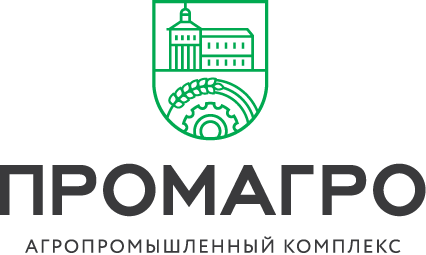 Лот к Извещению № 462 от 08.08.2017 г.Поставщик обязуется передать, а Покупатель принять и оплатить Работы в количестве, по ценам, способами и в сроки : Устройство полимерных плинтусов общей длиной 1500 м.п.Устройство плинтуса в соответствии с узлом 3.8.1 из альбома технических решений ООО «Зика»:Штробление и устройство анкерного зубаПодготовка и покрытие праймеромУстройство прокладки из вспененного материалаУстройство плинтуса (галтели) 3 мм, h=100 мм, r=50 мм2. Порядок оплаты:2.1. Покупатель производит оплату выполненных работ следующим образом:2.1.1.  предоплата 40%, 60%-окончательная оплата 10 банковских дней  после фактической передачи работ заказчику и подписания акта приема-передачи.3. Срок выполнения работ:    август 2017 года4. Описание лота5. Начальная максимальная цена контракта: 1 867 500  рублей с НДСООО «АГРОПРОМЫШЛЕННЫЙ КОМПЛЕКС «ПРОМАГРО»+7 (4725) 45-03-88Россия, 309514, Белгородская обл.,
г. Старый Оскол, ул. Ленина, д. 71/12info@promagro.ru  |  www.promagro.ruБИК 041424711ИНН 3128102820КПП 312801001К/С 30101810700000000711Р/С 40702810300030001619в Старооскольском филиалеПАО УКБ «Белгородсоцбанк»Наименование титулаСтроительствоМесто проведения работБелгородская область, город Старый Оскол, станция Котел-10, проезд Ш-5, промузел, площадка «Строительная», строение №5. Мясоперерабатывающий комплекс по убою и первичной переработке свиней мощностью 240 голов в час с отделениями разделки, обвалки и упаковки полуфабрикатов»  ЗаказчикООО «АПК «ПРОМАГРО»ВидУстройство полимерных плинтусов общей длиной 1500 м.п.Срок выполнения работдо 31 августа 2017Начальная цена с учетом доставки и условия платежа1 867 500 рублей с НДС